R E P U B L I K A   E   S H Q I P Ë R I S ËINSTITUTI I STUDIMEVE TË KRIMEVE DHE PASOJAVE TË KOMUNIZMIT SHPALLJE PER VEND TE LIRE PUNELloji i diplomës “Shkenca Shoqërore”, niveli minimal i diplomës “Master Profesional”.Në zbatim të nenit 22 dhe të nenit 25, të ligjit nr. 152/2013, “Për nëpunësin civil” i ndryshuar, si dhe të kreut VII, të vendimit nr. 243, datë 18.3.2015, të Këshillit të Ministrave (i ndryshuar), ISKK shpall procedurat e lëvizjes paralele dhe të pranimit në shërbimin civil për kategorinë ekzekutive, për grupin e pozicioneve:1 (një) vend vakant - Specialist arkiv-protokolli/Sekretar drejtori - Kategoria: IV-bPozicionet më sipër, u ofrohen fillimisht nëpunësve civilë të së njëjtës kategori për procedurën e lëvizjes paralele! Vetëm në rast se nga këto pozicione, në përfundim të procedurës së lëvizjes paralele, rezulton se ende ka pozicione vakante, ato janë të vlefshme për konkurimin nëpërmjet procedurës së pranimit në shërbimin civil për kategorinë ekzekutive.PËR TË DYJA PROCEDURAT (LËVIZJE PARALELE, PRANIM NË SHËRBIMIN CIVIL) APLIKOHET NË TË NJËJTËN KOHË!18.05.2020Afati për dorëzimin e dokumenteve për:LËVIZJE PARALELE22.05.2020Afati për dorëzimin e dokumenteve për:PRANIM NË SHËRBIMIN CIVIL
   Përshkrimi përgjithësues i punës për pozicionin si më sipër është: -Zbatimi i ligjeve, vendimeve e detyrave të përcaktuara në Rregulloren e Institutit të Studimit të Krimeve dhe Pasojave të Komunizmit për Pozicionin e Sekretar/arkiv/protokoll-sekretare drejtori te dokumenti Pershkrimet e Punes sipas pozicioneve në ISKK ;- Organizimi dhe shfrytëzimi i të gjitha burimeve për realizimin e misionit të ISKK në fushën e menaxhimit të burimeve njerëzore.
Kanë të drejtë të aplikojnë për këtë procedurë vetëm nëpunësit civilë të së njëjtës kategori, në të gjitha institucionet pjesë e shërbimit civil. 
Kandidatët duhet të plotësojnë kushtet për lëvizjen paralele si vijon: 
a- Të jenë nëpunës civilë të konfirmuar, brenda së njëjtës kategori (ekzekutive); 
b- Të mos kenë masë disiplinore në fuqi; 
c- Të ketë të paktën vlerësimin e fundit “mirë” apo “shumë mirë”. 

Kandidatët duhet të plotësojnë kërkesat e posaçme si vijon: 
a-   Të zotërojnë formim universitar, diplomë të nivelit “Master Profesional”, Dega “Shkenca Shoqerore”.b- Të kenë jo më pak se 1 vit përvojë pune në profesion; c- Të zotërojnë njohuri të mira në një nga gjuhët: angleze, etj.d- Të plotësojë te gjitha pikat për kërkesat e veçanta sipas kreut IV, neni 18 të ligjit Nr. 10 242 datë 25.02.2010
Kandidatët që aplikojnë duhet të dorëzojnë dokumentet si më poshtë: 
a - Kërkesëb- Jetëshkrim i plotësuar në përputhje me dokumentin tip që e gjeni në linkun:
http://www.dap.gov.al/legjislacioni/udhezime-manuale/60-jeteshkrimi-standardc - Fotokopje të diplomës (përfshirë edhe diplomën Bachelor). Për diplomat e marra jashtë Republikës së Shqipërisë të përcillet njehsimi nga Ministria e Arsimit, Sportit dhe Rinisë;d - Fotokopje të librezës së punës (të gjitha faqet që vërtetojnë eksperiencën në punë); e - Fotokopje të letërnjoftimit (ID); f - Vërtetim të gjendjes shëndetësore; g - Vetëdeklarim të gjendjes gjyqësore; h - Vlerësimin e fundit nga eprori direkt;i - Vërtetim nga institucioni që nuk ka masë disiplinore në fuqi;j - Çdo dokumentacion tjetër që vërteton trajnimet, kualifikimet, arsimin shtesë, vlerësimet pozitive apo të tjera të përmendura në jetëshkrim.Aplikimi dhe dorëzimi i të gjitha dokumenteve të cituara më sipër do të bëhet pranë mjediseve të Institutit të Studimit të Krimeve dhe Pasojave të Komunizmit.Brenda datës 20.05.2020, do të shpallet në faqen zyrtare të internetit dhe në mjediset e brendshme, si dhe në portalin “Shërbimi Kombëtar i Punësimit”, lista e kandidatëve që plotësojnë kushtet e lëvizjes paralele dhe kërkesat e posaçme, si dhe datën, vendin dhe orën e saktë ku do të zhvillohet intervista.
Në të njëjtën datë kandidatët që nuk i plotësojnë kushtet e lëvizjes paralele dhe kërkesat e posaçme do të njoftohen individualisht nga njësia e menaxhimit të burimeve njerëzore të institucionit ku ndodhet pozicioni për të cilin është aplikuar, për shkaqet e moskualifikimit (nëpërmjet adresës së e-mail-it).
Kandidatët do të testohen në lidhje me:Kushtetuta e Republikës së Shqipërisë.Ligji 10242/25.02.2010 “Për krijimin e ISKK ”, Njohuritë mbi ligjin nr. 152/2013, "Për nëpunësin civil” (i ndryshuar) dhe aktet nën ligjore; Ligji nr. 9154, datë 6.11.2003 “Për arkivat”. Ligji nr. 9887, datë 10.03.2008 “Për mbrojtjen e të dhënave personale”, i ndryshuar.Ligji nr. 119/2014 “Për të drejtën e informimit”.Ligji nr.9131 datë 08.09.2003 “Për rregullat e etikës në administratën publike.”  Njohuritë mbi Rregulloren e brendshme të ISKK. Njohuritë mbi zhvillimin e ceremonialit zyrtar në Republikën e Shqipërisë.
Kandidatët do të vlerësohen në lidhje me dokumentacionin e dorëzuar:
Kandidatët do të vlerësohen për përvojën, trajnimet apo kualifikimet e lidhura me fushën, si dhe certifikimin pozitiv ose për vlerësimet e rezultateve individuale në punë në rastet kur procesi i certifikimit nuk është kryer. Totali i pikëve për këtë vlerësim është 40 pikë.
Kandidatët gjatë intervistës së strukturuar me gojë do të vlerësohen në lidhje me:
a - Njohuritë, aftësitë, kompetencën në lidhje me përshkrimin e pozicionit të punës;b - Eksperiencën e tyre të mëparshme;c - Motivimin, aspiratat dhe pritshmëritë e tyre për karrierën.Totali i pikëve për këtë vlerësim është 60 pikë.
Më shumë detaje në lidhje me vlerësimin me pikë, metodologjinë e shpërndarjes së pikëve, mënyrën e llogaritjes së rezultatit përfundimtar i gjeni në udhëzimin nr. 2, datë 27.3.2015, të Departamentit të Administratës Publike www.dap.gov.al.
Në përfundim të vlerësimit të kandidatëve, informacioni për fituesin do të shpallet në faqen zyrtare të internetit të ISKK, në mjediset e brendshme të institucionit, si edhe në portalin “Shërbimi Kombëtar i Punësimit”. Vetëm në rast se nga pozicionet e renditura në fillim të kësaj shpalljeje, në përfundim të procedurës së lëvizjes paralele, rezulton se ende ka pozicione vakante, këto pozicione janë të vlefshme për konkurrimin nëpërmjet procedurës së pranimit në shërbimin civil për kategorinë ekzekutive. Këtë informacion do ta merrni në faqen zyrtare të ISKK, në mjediset e brendshme të institucionit, si edhe në portalin e Shërbimit Kombëtar të Punësimit. 
Për këtë procedurë kanë të drejtë të aplikojnë të gjithë kandidatët jashtë sistemit të shërbimit civil, që plotësojnë kërkesat e përgjithshme sipas nenit 21, të ligjit nr. 152/2013, “Për nëpunësin civil” i ndryshuar. Kushtet që duhet të plotësojë kandidati në procedurën e pranimit në shërbimin civil janë: 
a - Të jetë shtetas shqiptar; b - Të ketë zotësi të plotë për të vepruar; c - Të zotërojë gjuhën shqipe, të shkruar dhe të folur; d - Të jetë në kushte shëndetësore që e lejojnë të kryejë detyrën përkatëse; e - Të mos jetë i dënuar me vendim të formës së prerë për kryerjen e një krimi apo për kryerjen e një kundërvajtjeje penale me dashje; f - Ndaj tij të mos jetë marrë masa disiplinore e largimit nga shërbimi civil, që nuk është shuar sipas ligjit nr. 152/2013, “Për nëpunësin civil” i ndryshuar. 
Kandidatët duhet të plotësojnë kërkesat e posaçme si vijon:a-   Të zotërojnë formim universitar, diplomë të nivelit “Master Profesional”, Dega “Shkenca Shoqerore”.b- Të kenë jo më pak se 1 vit përvojë pune në profesion; c- Të zotërojnë njohuri të mira në një nga gjuhët: angleze, etj.d- Të plotësojë te gjitha pikat për kërkesat e veçanta sipas kreut IV, neni 18 të ligjit Nr. 10 242 datë 25.02.2010
Kandidatët që aplikojnë duhet të dorëzojnë dokumentet si më poshtë: 
a – Kërkesë;b- Jetëshkrimin e plotësuar në përputhje me dokumentin tip që gjendet në linkun:
http://www.dap.gov.al/legjislacioni/udhezime-manuale/60-jeteshkrimi-standard
c - Fotokopje të diplomës (përfshirë edhe diplomën Bachelor). Për diplomat e marra jashtë Republikës së Shqipërisë të përcillet njehsimi nga Ministria e Arsimit, Sportit dhe Rinisë;
d - Fotokopje të librezës së punës (të gjitha faqet që vërtetojnë eksperiencën në punë); 
e - Fotokopje të letërnjoftimit (ID); 
f - Vërtetim të gjendjes shëndetësore; 
g - Vetëdeklarim të gjendjes gjyqësore; 
h - Çdo dokumentacion tjetër që vërteton trajnimet, kualifikimet, arsimin shtesë, vlerësimet pozitive apo të tjera të përmendura në jetëshkrimin tuaj.

Aplikimi dhe dorëzimi i të gjitha dokumenteve të cituara më sipër, do të bëhet pranë mjediseve të Institutit të Studimit të Krimeve dhe Pasojave të Komunizmit.
Aplikimi dhe dorëzimi i dokumenteve për procedurën e pranimit në kategorinë ekzekutive duhet të bëhet brenda datës: 22.05.2020. Jo më vonë se data 08.06.2020, ISKK do të shpallë në faqen zyrtare të internetit, në mjediset e brendshme të institucionit, si dhe në portalin “Shërbimi Kombëtar i Punësimit”, listën e kandidatëve që plotësojnë kushtet dhe kriteret e veçanta për procedurën e pranimit në kategorinë ekzekutive, si dhe datën, vendin dhe orën e saktë ku do të zhvillohet testimi me shkrim dhe intervista.
Në të njëjtën datë kandidatët që nuk i plotësojnë kushtet e pranimit dhe kriteret e veçanta në kategorinë ekzekutive do të njoftohen individualisht në mënyrë elektronike nga Shkolla e Magjistraturës, për shkaqet e moskualifikimit (nëpërmjet adresës së e-mail-it).
Kandidatët do të testohen në lidhje me:Kushtetuta e Republikës së Shqipërisë.Ligji 10242/25.02.2010 “Për krijimin e ISKK ”, Njohuritë mbi ligjin nr. 152/2013, "Për nëpunësin civil” (i ndryshuar) dhe aktet nën ligjore; Ligji nr. 9154, datë 6.11.2003 “Për arkivat”. Ligji nr. 9887, datë 10.03.2008 “Për mbrojtjen e të dhënave personale”, i ndryshuar.Ligji nr. 119/2014 “Për të drejtën e informimit”.Ligji nr.9131 datë 08.09.2003 “Për rregullat e etikës në administratën publike.”  Njohuritë mbi Rregulloren e brendshme të ISKK. Njohuritë mbi zhvillimin e ceremonialit zyrtar në Republikën e Shqipërisë..
Kandidatët gjatë intervistës së strukturuar me gojë do të vlerësohen në lidhje me:
a - Njohuritë, aftësitë, kompetencën në lidhje me përshkrimin përgjithësues të punës për pozicionet;
b - Eksperiencën e tyre të mëparshme;
c - Motivimin, aspiratat dhe pritshmëritë e tyre për karrierën.
Kandidatët do të vlerësohen në lidhje me:a - Vlerësimin me shkrim, deri në 60 pikë;b - Intervistën e strukturuar me gojë që konsiston në motivimin, aspiratat dhe pritshmëritë e tyre për karrierën, deri në 25 pikë; c - Jetëshkrimin, që konsiston në vlerësimin e arsimimit, të përvojës e të trajnimeve, të lidhura me fushën, deri në 15 pikë. 
Më shumë detaje në lidhje me vlerësimin me pikë, metodologjinë e shpërndarjes së pikëve, mënyrën e llogaritjes së rezultatit përfundimtar i gjeni në udhëzimin nr. 2, datë 27.3.2015, të Departamentit të Administratës Publike www.dap.gov.al.
Në përfundim të vlerësimit të kandidatëve, ISKK do të shpallë fituesin në faqen zyrtare të internetit, në mjediset e brendshme të institucionit, si edhe në portalin “Shërbimi Kombëtar i Punësimit”. Të gjithë kandidatët pjesëmarrës në këtë procedurë do të njoftohen individualisht në mënyrë elektronike për rezultatet (nëpërmjet adresës së e-mail-it).Të gjithë kandidatët që aplikojnë për procedurën e pranimit në shërbimin civil për kategorinë ekzekutive, do të marrin informacion në faqen zyrtare të ISKK, në mjediset e brendshme të institucionit, si edhe në portalin e Shërbimit Kombëtar të Punësimit, për fazat e mëtejshme të procedurës së pranimit në shërbimin civil të kategorisë ekzekutive:
- për datën e daljes së rezultateve të verifikimit paraprak;
- datën, vendin dhe orën ku do të zhvillohet konkurrimi.
Për të marrë këtë informacion, kandidatët duhet të vizitojnë në mënyrë të vazhdueshme faqen e internetit të ISKK (iskk.gov.al/njoftime) dhe mjediset e brendshme, si dhe portalin e Shërbimit Kombëtar të Punësimit. 1LËVIZJA PARALELE1.1KUSHTET PËR LËVIZJEN PARALELE DHE KRITERET E VEÇANTA1.2DOKUMENTACIONI, MËNYRA DHE AFATI I DORËZIMIT1.3REZULTATET PËR FAZËN E VERIFIKIMIT PARAPRAK1.4FUSHAT E NJOHURIVE, AFTËSITË DHE CILËSITË MBI TË CILAT DO TË ZHVILLOHET INTERVISTA1.5MËNYRA E VLERËSIMIT TË KANDIDATËVE1.6DATA E DALJES SË REZULTATEVE TË KONKURRIMIT DHE MËNYRA E KOMUNIKIMIT2PRANIMI NË SHËRBIMIN CIVIL2.1KUSHTET QË DUHET TË PLOTËSOJË KANDIDATI NË PROCEDURËN E PRANIMIT NË SHËRBIMIN CIVIL DHE KRITERET E VEÇANTA2.2DOKUMENTACIONI, MËNYRA DHE AFATI I DORËZIMIT2.3REZULTATET PËR FAZËN E VERIFIKIMIT PARAPRAK2.4FUSHAT E NJOHURIVE, AFTËSITË DHE CILËSITË MBI TË CILAT DO TË ZHVILLOHET TESTIMI DHE INTERVISTA2.5MËNYRA E VLERËSIMIT TË KANDIDATËVE2.6DATA E DALJES SË REZULTATEVE TË KONKURRIMIT DHE MËNYRA E KOMUNIKIMIT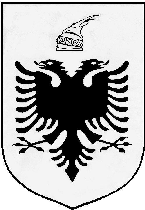 